Liability and MedicallDiocese of Alexandria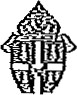 Release FormDiocesan/Church Parlsh/Catho!lc Schoolsfor in-state eventsThis form is valid from July 1, 2018 June 30, 2019Church/School(Thls form is to be completed for all pantclpantg, minors and adults)i . Basic Information:	ParWpant's Name:	Male/Female: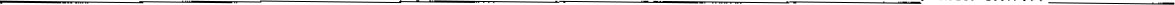 	Date of Blith:	Email:Home Address: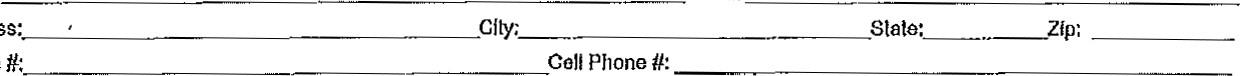 Home PhoneMinor lives with:	Parents	Legal Guardian	Other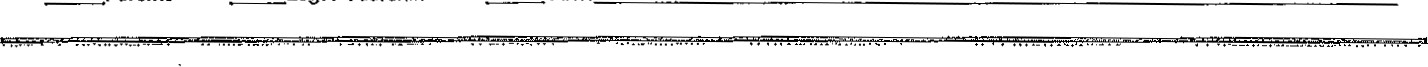 2. Health Informatlon:	Insurance company:	Pollcy Number:Name of Insured:Group Number:Insurance Phone Number:	parilclpant's Doctor:	Phone:Parilcrpant's Rllergles, If any, Including medlcation and foods: 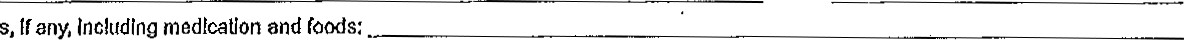 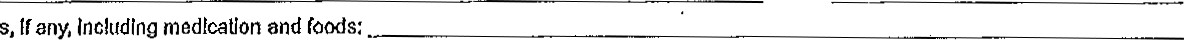 participant's chronic medical problems:participant's other physlcal restrictions, if any:Cu rrent medlcattons laken by parttclpant:Reason for taking: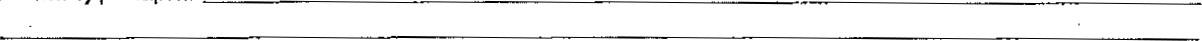 Emergency Medlcal TreatmentThe undets\aned do hereby fdeasa 	& eye-e {o 	the DZuso 0CAexarWda 	an? 	Me&al Calter Used 	b-Wevent ha-mdöSS 	any & 	da!m9, demands, 	expenses 	fun 	deAh, Xqat/dangge 	may be suffered 	acNtjO$, FDdhecm•xø, the 	assumes 	Of petsmal 	sickness, death, damage & upation ay acbWas, 	& 	fn the above ecSvfJ. 'n 	8 pewn!ssbn Is hereby g"en 10 h.rnlsh au necessary transportaron, 	&Lhe ur»det$tened. The further heebyagreas to IMermTy & Wd abova grws:x'd-wrch.fsam, the OZcesa of ALey.andda the Medkäl Center used the evenü.Bp, & theh• respecbg me-a-&rs, emAoyees, & agents (COSaeNe*y, the hä_n-dess & egaLns1 any& e' da•rns. demands, ta'åSUNS & FabTdes, Irßi.wiftg fees & expenses by the indenyü.ies as resg;t of Iha Intentmal ad of tFE undersbned. In thö evont of an emergency, please contact:Name:Relatlonsh!p: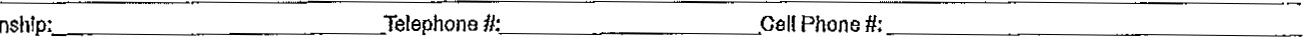 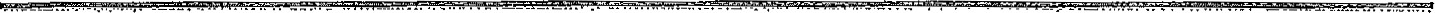 3. Agreements:ForAs an adult pattlclpant,l rema!n fulY responslb'e for my actions taken. I further consent to the conditions stated above on participatlon fn thls event, Includlng the melhod Of transpostetlon, & the use Of appropriate p!cturesfvideo taken of mewhile parttdpating tn the event. Should It be necessay for me to retum home due to m reasons, dlsdplfnary act!on, or otherwise, 1 assume all responslblllty end transportaüon costs.For Minors:herebyconsent the participation ofmy ehlld at eventundec thegvldance ofsupenif!on as understænd that the event may take place away from the grounds, AS a pal ent gu renuln respons!uefu acuons taken by the named student. I further consent to the conditions s tated above on partidP*tton In th15 event, EndudJng the method of transportation & the use cfepp«opdate pktvresWeo taken ofmy child whtle partfdpatlng In the event. I he:eby gent permrss!on for mychMd to participate fully In the event& all ofhs un-dettBHngs, & hereby gh•e our to take sard panldpa nt to the doctor or hospital & herebyauthorize medRal treatment, Indudng. to, eme(gency Surgery, & notwithstandlng any quesdon Of liabl.fity invoived rn this emergency, fuyy& completely, a ssume for ell medlcal Should be necessaryfor my child to tetum home due to med!ca' reasons, dfsdeITn2JY ace-on,ot otherwise, 125sume al] respons!bllity and transportaÜon costs.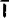 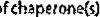 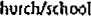 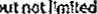 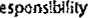 In signing lhIsAgreement, ) hereby acknowledge and represent that I havo read this enUre document. that I undestend Its tens and provishns, that I undelstand it my legal rights as "'01] as, if appltcab!e, those of my chl!d. that it is a binding Agreement, and Ihat havo s!gned it knovhng!y and vo:unteriiy.Participant SOature:	ParenULega! Guardian $3gnaIuro: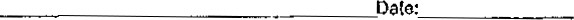 Re•$sed: 8117